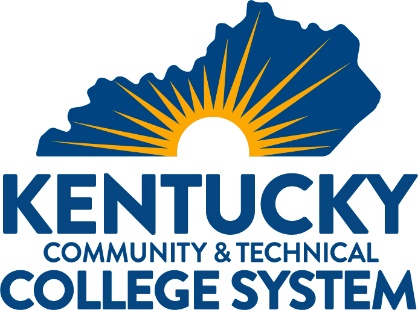 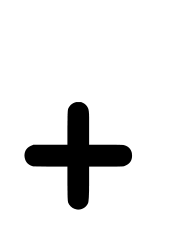 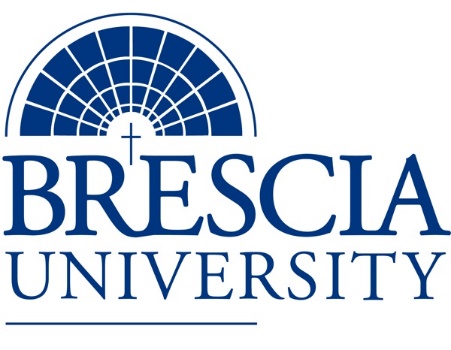 TRANSFER PATHWAY GUIDEAssociate of Applied Science to Bachelor in Integrated Studies Logistics and Operations ManagementOverviewCompletion of the following curriculum will satisfy the requirements for Associates of Applied Science at the Kentucky Community and Technical College System and leads to a Bachelor’s Degree at Brescia University. Admission RequirementsOfficial transcript from all schools attended.  Combined grade point of average of a 2.0 or higher.Degree RequirementsStudents can apply to Brescia University at: https://www.brescia.edu/apply/ For any questions or additional information on tuition, deadlines, or start dates, please email BUconnections@brescia.eduGeneral Transfer RequirementsBrescia University can accept up to 77 hours of transfer credit from KCTCS from their associate of applied science for courses where a student made a grade of C or above.KCTCS AAS TO BU’s Bachelor Degree CHECKLIST Kentucky Community and Technical College SystemCategory 1: KCTCS General Education Core Requirements (18 hours)*World History is required at Brescia University. If not taken at KCTCS, will need to be taken at Brescia.Category 2: KCTCS Technical and Support Component (43-48 hours)BRESCIA UNIVERSITYMajor Requirements for Integrated Studies, Emphasis in BusinessUpdated: {8-26-2020}KCTCS CourseCourse or CategoryCredits{Institution}
CourseCompletedENG 101Writing I 3MAT 110Applied Mathematics or Higher General Education Quantitative Reasoning course 3Natural Sciences 3Social/Behavioral Sciences 3Heritage/Humanities* 3COM 181Basic Public Speaking 3Subtotal General Education Core Courses18KCTCS CourseCourse or CategoryCredits{Institution}
CourseCompletedACC 201Financial Accounting 3ACC 202Managerial Accounting 3BAS 160Introduction to Business 3BAS 256International Business3BAS 282Principles of Marketing3BAS 283 OR BAS 287Principles of Management OR Supervisory Management 3BAS 289Operations Management 3ENG 102Writing II 3LOM 100Introduction to Logistics Management3LOM 101Transportation 3LOM 102Supply Chain Management 3LOM 180 OR LOM 210Project Management OR Lean for Logistics3LOM 202Applied Supply Chain Management 3ECO 101 OR ECO 150 OR ECO 201 OR ECO 202Contemporary Economic Issues OR Global Economic Issues OR Principles of Microeconomics OR Principles of Macroeconomics 3Digital Literacy * 0-3Electives** 1-3Subtotal AAS Technical Courses43-48Brescia University CourseCourse NameCredits{Institution} CourseTaken at KCTCSEng 201Intro to Fiction3CS 105Office Applications3Spn 101 GER Foreign Language3Drm 325Oral Interpretation (GER UD Fine Arts)3Eng 341 or 342GER UD Literature3Phl 346 Business Ethics (GER UD Philosophy)3Psy 105Intro to Psychology (GER Social Beh Sci)3Th 318Faith & Justice (GER UD Theology)3BAd 301Business Law 3BAd 405Management Information Systems3BAd 410Public Regulation of Business3Mgt 306Management Concepts3Eco 307Money and Banking3BAd 418 Quantitative Methods for Business3Mgt 315 Personnel/Human Resource Management3IS 499Sr. Capstone (Final Paper Required)3SW 310 Social Issues and Diversity (UD Elective)3Mgt 308Organizational Behavior (Or another UD Elective)3Eco 201Principles of Economics I (or another Free Elective)3Eco 202Principles of Economics II (or another Free Elective)3Free Electives3-6Subtotal BRESCIA Credit Hours62-67Total Baccalaureate Degree Credit Hours128